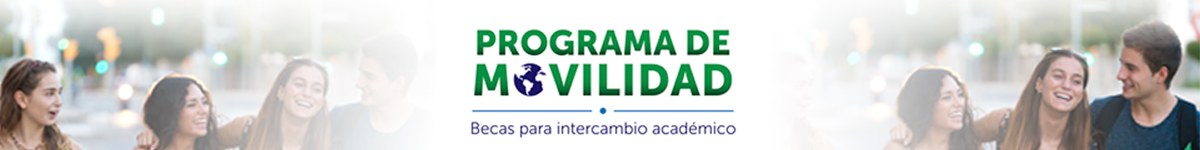 	SOLICITUD DE APOYO PARA MOVILIDAD DE ESTUDIANTESEl presente formato representa una solicitud de apoyo para recursos económicos, el o la que suscribe ____________________________________, estudiante del Centro Universitario de Tonalá con código _________ adscrito al Programa de Estudios _______________________________________________.Realizaré una  ____________________ en la _______________________________________ en _____________________________ con el objetivo de: __________________________________________________________ y en la que pido sea considerado un apoyo económico para el _____________________________________________.Al enviar mis datos y demás documentos que sustentan mi proceso de movilidad, me comprometo a aceptar los resultados de la presente convocatoria, y que en caso de resultar beneficiado (a) me comprometo a cumplir cada una de las siguientes obligaciones:Entregar documentación completa en tiempo y forma de acuerdo a convocatoria Presentar la comprobación de gasto de ser solicitado por la Coordinación de FinanzasFirmar el CFDI correspondiente al apoyo que me otorgó el Centro Universitario de Tonalá Realizar un informe final de la movilidad realizada y para lo cual se me otorgó el apoyo económico.De igual forma declaro que el apoyo que solicito es exclusivamente con fines académicos, que he leído y acepto el contenido del presente formato y me comprometo a cumplir todas y cada una de las cláusulas contenidas en el mismo, así lo hago constar con la firma del o la que suscribe y el visto bueno del coordinador del programa educativo._________________________                                                        __________________________Nombre y firma del sustentante                                                     Vo. Bo.  (Nombre, firma y cargo) AVISO DE PRIVACIDADLa Universidad de Guadalajara (en adelante UdeG), con domicilio en Avenida Juárez 976, colonia Centro, código postal 44100, en Guadalajara, Jalisco, hace de su conocimiento que se considerará como información confidencial aquella que se encuentre contemplada en los artículos 3, fracciones IX y X de la LPDPPSOEJM; 21 de la LTAIPEJM; Lineamientos Cuadragésimo Octavo y Cuadragésimo Noveno de los Lineamientos de Clasificación; Lineamientos Décimo Sexto, Décimo Séptimo y Quincuagésimo Octavo de los Lineamientos de Protección, así como aquellos datos de una persona física identificada o identificable y la inherente a las personas jurídicas, los cuales podrán ser sometidos a tratamiento y serán única y exclusivamente utilizados para los fines que fueron proporcionados, de acuerdo con las finalidades y atribuciones establecidas en los artículos 1, 5 y 6 de la Ley Orgánica, así como 2 y 3 del Estatuto General, ambas legislaciones de la UdeG, de igual forma, para la prestación de los servicios que la misma ofrece conforme a las facultades y prerrogativas de la entidad universitaria correspondiente y estarán a resguardo y protección de la misma.Usted puede consultar nuestro Aviso de Privacidad integral en la siguiente página web: http://www.transparencia.udg.mx/aviso-confidencialidad-integral